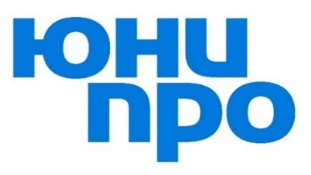 ДОКУМЕНТАЦИЯ ПО ЗАПРОСУ ПРЕДЛОЖЕНИЙДЛЯ НУЖД ПАО «ЮНИПРО»п. Озерный
2022 годСодержание	3.	ИНФОРМАЦИОННАЯ КАРТА ДОКУМЕНТАЦИИ	34.	Образцы основных форм документов, включаемых в Предложение	3Форма 1. Письмо о подаче оферты	5Форма 2. Коммерческое предложение (выбрать)	8Форма 3. График поставки товара (выполнения работ, оказания услуг)	15Форма 4. Протокол разногласий к проекту Договора	17Форма 5. План распределения объемов работ/услуг между генеральным подрядчиком и субподрядчиками (соисполнителями)	19Форма 6. План распределения объемов поставки товара/ выполнения работ/ оказания услуг внутри коллективного участника	21Форма 7. Справка о перечне и объемах выполнения аналогичных договоров	23Форма 8. Справка о материально-технических ресурсах	25Форма 9. Справка о кадровых ресурсах	27Форма 10. Техническое предложение	29ИНФОРМАЦИОННАЯ КАРТА ДОКУМЕНТАЦИИУсловия проведения открытого запроса предложений №ЗП40181 от «13» сентября 2022 года, в соответствии с настоящим Разделом, уточняют и дополняют положения разделов Документации по запросу предложений которая содержится на сайте компании и доступна по ссылке http://www.unipro.energy/purchase/documents/ и Уведомления о проведении запроса предложений.Настоящий Раздел дополняет условия проведения Запроса предложений и Инструкции по подготовке Предложений. В случае противоречий между требованиями настоящего Раздела 3 и других разделов Документации (Раздел 1 и 2), применяются требования настоящего Раздела 3.Образцы основных форм документов, включаемых в ПредложениеФорма 1. Письмо о подаче офертыначало формы№_____ от «_____» ___________20___ годаУважаемые господа!Изучив Уведомление о проведении процедуры открытого запроса предложений, опубликованное на электронной торговой площадке АО «Центр развития экономики», расположенной по адресу:», : www.fabrikant.ru  (копия на официальном корпоративном сайте ПАО «Юнипро» http://www.unipro.energy/  в разделе «Закупки») № ЗП40181 от «13» сентября 2022 г., а также Документацию по запросу предложений (далее - Документация), включая все полученные изменения, дополнения и разъяснения, и принимая установленные в них требования и условия запроса предложений, включая установленный в Документации порядок обжалования,предлагает заключить договор, на условиях и в соответствии с приложениями к настоящему письму и составляющими вместе с настоящим письмом Технико-коммерческое предложение:Настоящее Предложение имеет правовой статус оферты и действует до «___» __________ 20___ г.Настоящее предложение дополняется следующими документами, включая неотъемлемые приложения (приложить документы, поименованные в Информационной карте (Раздел 3):Коммерческое предложение (форма 2) на____ листах;График выполнения работ (форма 3) на ____ листах;График поставки товара (выполнения работ/ оказания услуг) (форма 4) на ____ листах;Протокол разногласий к проекту Договора (форма 5) на _____ листах;План распределения объемов работ/услуг между генеральным подрядчиком и субподрядчиками (соисполнителями) (форма 6) на _____ листах;___________________________________________(подпись, М.П.)___________________________________________(фамилия, имя, отчество подписавшего, должность)конец формыИнструкции по заполнениюПисьмо следует оформить на официальном бланке Участника. Участник присваивает письму дату и номер в соответствии с принятыми у него правилами документооборота.Участник должен указать свое полное наименование (с указанием организационно-правовой формы) ИНН и адрес согласно ЕГРЮЛ.Участник должен указать стоимость услуг цифрами и словами, в рублях, с НДС в соответствии с Коммерческим предложением (графа «ИТОГО»). Участник должен указать срок действия Предложения согласно требованию, указанному в Информационной карте документации (Раздел 3).Письмо должно быть подписано и скреплено печатью (при ее наличии согласно с учредительными документами) в соответствии с требованиями Документации (раздел 2.4). Сметную документацию к Коммерческому предложению (форма 2 Раздела 4) следует оформить согласно требованию, указанному в Информационной карте документации (Раздел 3).Форма 2. Коммерческое предложение (выбрать)начало формыНаименование Участника: _____________________________________________________________Приложение №___ к письму о подаче оферты
от «____» _____________ г. №__________КОММЕРЧЕСКОЕ ПРЕДЛОЖЕНИЕ (1) Приложение: Сметную документацию к Коммерческому предложению (форма 2 Раздела 4) следует оформить следующим образом: на бумажном носителе Реестр смет Сводный сметный расчет), весь объем сметной документации в форматах: Excel xls, и «ГРАНД Смета» gsfx предоставляется на цифровом носителе информации.Примечания:1. Подтверждаем, что все налоги (за исключением НДС), сборы, отчисления и другие платежи, которые в соответствии с Документацией должны оплачиваться подрядчиком (исполнителем) при выполнении договора, включены в цену Заявки.2. Участник информирован о том, что те позиции, по которым в данном перечне Участником не указаны цены – работы (услуги) должны выполняться (оказываться). Эти позиции не будут оплачиваться Заказчиком после выполнения работ (оказания услуг), а будут покрываться за счет цены Заявки.3. В случае расхождения между ценой за единицу, умноженной на количество единиц, и итоговой ценой преимущество имеет цена единицы продукции, умноженная на количество единиц.Приложение № 1 к Коммерческому предложениюПеречень материалов и оборудования поставляемых Подрядчиком(для выполнения работ/оказания услуг) Инструкции по заполнению Приложения № 1 к Коммерческому предложениюПредлагаемая стоимость продукции должна включать все налоги, сборы и другие обязательные платежи, стоимость всех сопутствующих работ, а также транспортные, командировочные расходы, страхование ответственности и грузов.            В зависимости от того, с НДС или без НДС указывается цена предложения, в таблицах могут быть указаны как цены с НДС, так и без НДС (а НДС – отдельной строкой). В любом случае, цена предложения должна совпадать с итоговой суммой по итоговой строке таблицы.Примечание: Заказчик определяет Перечень поставляемых Подрядчиком материалов и                            оборудования к Договору подряда.___________________________________________(подпись, М.П.)___________________________________________(фамилия, имя, отчество подписавшего, должность)конец формыначало формыНаименование Участника: _____________________________________________________________Приложение № ___ к письму о подаче оферты
от «____» _____________ г. №__________КОММЕРЧЕСКОЕ ПРЕДЛОЖЕНИЕ (2)Приложение: Сметную документацию к Коммерческому предложению (форма 2 Раздела 4) следует оформить следующим образом: на бумажном носителе Реестр смет Сводный сметный расчет), весь объем сметной документации в форматах: Excel xls, и «ГРАНД Смета» gsfx предоставляется на цифровом носителе информации.Примечания:1. Подтверждаем, что все налоги (за исключением НДС), сборы, отчисления и другие платежи, которые в соответствии с Документацией должны оплачиваться подрядчиком (исполнителем) при выполнении договора, включены в цену Заявки.2. Участник информирован о том, что те позиции, по которым в данном перечне Участником не указаны цены – работы (услуги) должны выполняться (оказываться). Эти позиции не будут оплачиваться Заказчиком после выполнения работ (оказания услуг), а будут покрываться за счет цены Заявки.3. В случае расхождения между ценой за единицу, умноженной на количество единиц, и итоговой ценой преимущество имеет цена единицы продукции, умноженная на количество единиц.Приложение № 1 к Коммерческому предложениюПеречень материалов и оборудования поставляемых Подрядчиком                                                                             (для выполнения работ/ оказания услуг) Инструкции по заполнению Приложения № 1 к Коммерческому предложениюПредлагаемая стоимость продукции должна включать все налоги, сборы и другие обязательные платежи, стоимость всех сопутствующих работ, а также транспортные, командировочные расходы, страхование ответственности и грузов.            В зависимости от того, с НДС или без НДС указывается цена предложения, в таблицах могут быть указаны как цены с НДС, так и без НДС (а НДС – отдельной строкой). В любом случае, цена предложения должна совпадать с итоговой суммой по итоговой строке таблицы.Примечание: Заказчик определяет Перечень поставляемых Подрядчиком материалов и                            оборудования к Договору подряда.___________________________________(подпись, М.П.)____________________________________(фамилия, имя, отчество подписавшего, должность)конец формыначало формыНаименование Участника: _____________________________________________________________Приложение №___ к письму о подаче оферты
от «____» _____________ г. №__________КОММЕРЧЕСКОЕ ПРЕДЛОЖЕНИЕ (3)Примечания:1. Подтверждаем, что все налоги (за исключением НДС), сборы, отчисления и другие платежи, которые в соответствии с Документацией должны оплачиваться подрядчиком (исполнителем) при выполнении договора, включены в цену Заявки.2. Участник информирован о том, что те позиции, по которым в данном перечне Участником не указаны цены – работы (услуги) должны выполняться (оказываться). Эти позиции не будут оплачиваться Заказчиком после выполнения работ (оказания услуг), а будут покрываться за счет цены Заявки.3. В случае расхождения между ценой за единицу, умноженной на количество единиц, и итоговой ценой преимущество имеет цена единицы продукции, умноженная на количество единиц.___________________________________(подпись, М.П.)____________________________________(фамилия, имя, отчество подписавшего, должность)конец формыФорма 3. График оказания услугначало формыНаименование Участника: _____________________________________________________________Приложение № ___ к письму о подаче оферты
от «____» _____________ г. №__________График оказания услугНачало: «___» _________________20___года.Окончание: «____» ________________20___года.(или указать количество дней (месяцев) с момента подписания Договора)____________________________________________(подпись, М.П.)____________________________________________(фамилия, имя, отчество подписавшего, должность)конец формыИнструкции по заполнениюУчастник указывает свое фирменное наименование (в т.ч. организационно-правовую форму).В данном Графике приводятся расчетные сроки выполнения всех видов работ (услуг, поставки продукции) в рамках Договора.Для указания сроков против каждого этапа следует указать какой-либо знак или затемнить соответствующее число граф, например:График может быть также подготовлен с использованием программного обеспечения управления проектами (типа Microsoft Project и т.п.).График поставки товара (выполнения работ, оказания услуг) будет служить основой для подготовки проекта Договора. В этой связи в целях снижения общих затрат сил и времени Заказчика и Участника на подготовку Договора данный График следует подготовить так, чтобы его можно было с минимальными изменениями включить в Договор.Форма 4. Протокол разногласий к проекту Договора начало формыНаименование Участника: _____________________________________________________________Приложение № ___ к письму о подаче оферты
от «____» _____________ г. №__________Протокол разногласий к проекту Договора_____________________________________________(подпись, М.П.)_______________________________________________(фамилия, имя, отчество подписавшего, должность)конец формыИнструкции по заполнениюУчастник указывает свое фирменное наименование (в т.ч. организационно-правовую форму).Данная форма заполняется как в случае наличия у Участника требований или предложений по изменению проекта Договора, так и в случае отсутствия таких требований или предложений; в последнем случае в таблицах приводятся слова «Согласны с предложенным проектом Договора». В случае наличия у Участника предложений по внесению изменений в проект Договора, Участник должен представить в составе своем Предложении данный протокол разногласий. Участник обязательно заполняет столбец «Обязательное обоснование». Отсутствие обоснования к соответствующему предложению Участника по изменению Договора дает право Заказчику не принимать его во внимание.Заказчик оставляет за собой право рассмотреть и принять перед подписанием Договора предложения и дополнительные (не носящие принципиального характера) изменения к Договору. В случае если стороны не придут к соглашению об этих изменениях, стороны будут обязаны подписать Договор на условиях, изложенных в настоящей Документации по запросу предложений и Предложении Победителя.В любом случае Участник должен иметь в виду что:-если какое-либо из Договорных предложений и условий, выдвинутых Участником, будет неприемлемо для Заказчика, такое Предложение будет отклонено независимо от содержания технико-коммерческих предложений;-в любом случае, предоставление Участником протокола разногласий по подготовленному Заказчиком исходному проекту Договора не лишает Участника и Заказчика права обсуждать эти условия и изменять их в процессе преддоговорных переговоров для достижения соглашения в отношении изменения этих условий.Форма 5. План распределения объемов работ/услуг между генеральным подрядчиком и субподрядчиками (соисполнителями)начало формыНаименование: __________________________________________Приложение  № ___ к письму о подаче оферты
от «____» _____________ г. №__________План распределения объемов работ/услуг
между генеральным подрядчиком и субподрядчиками (соисполнителями) Наименование и адрес генерального подрядчика: _______________________________________________________________________(подпись, М.П.)____________________________________________(фамилия, имя, отчество подписавшего, должность)конец формыИнструкции по заполнениюДанная форма заполняется только в том случае, если Предложение подается генеральным подрядчиком (исполнителем).Участник указывает свое фирменное наименование (в т.ч. организационно-правовую форму).В данной форме генеральный подрядчик (исполнитель) указывает:-   перечень выполняемых генеральным подрядчиком и каждым субподрядчиком работ;- стоимость работ по генеральному подрядчику и субподрядчикам (соисполнителям) в денежном и процентном выражении в соответствии с Коммерческим предложением (форма 2 Раздела 4) сроки выполнения работ для генерального подрядчика и каждого субподрядчика в соответствии с Графиком поставки товара/выполнения работ/оказания услуг (форма 4 Раздела 4).Форма 6. План распределения объемов поставки товара/ выполнения работ/ оказания услуг внутри коллективного участника начало формыНаименование: __________________________________________Приложение № ___ к письму о подаче оферты
от «____» _____________ г. №__________План распределения объемов выполнения работ/ оказания услуг  
внутри коллективного участникаНаименование и адрес лидера коллективного участника: ___________________________________________________________________(подпись, М.П.)____________________________________________(фамилия, имя, отчество подписавшего, должность)конец формыИнструкции по заполнениюДанная форма заполняется только в том случае, если Предложение подается коллективным участником.Участник указывает свое фирменное наименование (в т.ч. организационно-правовую форму).В данной форме лидер коллективного участника указывает:- перечень оказываемых каждой организацией поставок товара/работ/услуг;- распределение стоимости работ в денежном и процентном выражении в соответствии с Коммерческим предложением между всеми организациями, входящими в коллективного участника;- сроки поставки товара (выполнения работ/оказания) услуг отдельно для каждой из организаций, входящих в коллективного участника, в соответствии с Графиком поставки товара/выполнения работ/оказания услуг (форма 4 Раздела 4).Форма 7. Справка о перечне и объемах выполнения аналогичных договоров начало формыНаименование: ______________________________________________________________________Приложение № ___ к письму о подаче оферты
от «____» _____________ г. №__________Справка о перечне и объемах выполнения аналогичных договоров*приветствуется предоставление информации за последние 8 (восемь) лет.Заказчик рекомендует Участникам приложить оригиналы или копии отзывов об их работе, данные контрагентами.______________________________________________(подпись, М.П.)______________________________________________(фамилия, имя, отчество подписавшего, должность)конец формыИнструкции по заполнениюУчастник указывает свое фирменное наименование (в т.ч. организационно-правовую форму).В этой форме Участник указывает перечень и годовые объемы выполнения аналогичных договоров, сопоставимых по объемам, срокам выполнения и прочим требованиям Технического задания и проекта Договора.Следует указать не менее трех аналогичных договоров. Участник может самостоятельно выбрать договоры, которые, по его мнению, наилучшим образом характеризует его опыт.Участник может включать и незавершенные договоры, обязательно отмечая данный факт.Форма 8. Справка о материально-технических ресурсах начало формыНаименование: ____________________________________________________________________Приложение №___ к письму о подаче оферты
от «____» _____________ г. №__________Справка о материально-технических ресурсах____________________________________________(подпись, М.П.)____________________________________________(фамилия, имя, отчество подписавшего, должность)конец формыИнструкции по заполнениюУчастник указывает свое фирменное наименование (в т.ч. организационно-правовую форму).В данной справке перечисляются материально-технические ресурсы, которые Участник считает ключевыми и планирует использовать в ходе выполнения Договора, включая (склады, транспортные средства, средства обеспечения условий хранения продукции в процессе перевозки, средства связи, компьютерной обработки данных и тому подобное).Форма 9. Справка о кадровых ресурсах начало формыНаименование: _________________________________Приложение №___ к письму о подаче оферты
от «____» _____________ г. №__________Справка о кадровых ресурсахТаблица 1. Основные кадровые ресурсыТаблица 2. Общий персонал_____________________________________________(подпись, М.П.)_____________________________________________(фамилия, имя, отчество подписавшего, должность)конец формыИнструкции по заполнениюУчастник указывает свое фирменное наименование (в т.ч. организационно-правовую форму).В таблице 1 данной справки перечисляются только те работники, которые будут непосредственно привлечены Участником в ходе выполнения Договора.В таблице 2 данной справки указывается, в общем, штатная численность всех специалистов, находящихся в штате Участника.По разделу «прочий персонал» можно не заполнять данные по образованию и стажу работы (знак «х»), или же можно ограничиться указанием общего числа работников данной категории.Форма 10. Техническое предложениеначало формыНаименование: ______________________________________________________________________Приложение №___ к письму о подаче оферты
от «____» _____________ г. №__________Техническое предложение Общие сведения технического предложения на поставку товара/ выполнение работ/ услуг: Далее Участник в свободной форме приводит свое техническое предложение, опираясь на проект Технического задания и договора Заказчика. Например:Описание предлагаемых товаров/ работ/ услуг:	Описание принятой технологии (выполнение работ):	Система управления качеством:	Мероприятия по охране окружающей среды:	Предложения по обучению лиц, осуществляющих эксплуатацию/обслуживание и т.д._____________________________________________(подпись, М.П.)_____________________________________________(фамилия, имя, отчество подписавшего, должность)конец формыИнструкции по заполнениюУчастник указывает дату и номер Предложения в соответствии с письмом о подаче оферты (форма 1).Участник указывает свое фирменное наименование (в т.ч. организационно-правовую форму) и свой адрес согласно ЕГРЮЛ.В техническом предложении описываются все позиции согласно Технического задания с учетом предлагаемых условий проекта Договора. Участник вправе указать, что он согласен на проект Технического задания, за исключением таких-то изменений (и указать их).№п/пНаименованиеСодержаниеПредмет запроса предложенияУслуги сторонних организаций по обязательному обучению производственного персонала на 2023-2025 гг.  (профессиональная подготовка, переподготовка, обучение по правилам ОТ, обучение по ПБ и т.д.).Количество лотов1 (один) лот.Форма подачи ПредложенияПодача предложений осуществляется в соответствии с регламентом торговой площадке «Фабрикант», расположенной по адресу: www.fabrikant.ruСрок подачи предложения: до 15:00 (МСК) 06.10.2022 г.Участие на электронной торговой: www.fabrikant.ru для поставщиков бесплатное!Копия уведомления размещается на интернет-сайте Общества: http://www.unipro.energy/purchase/announcement/ Требования к сроку действия предложенияне менее чем 120 календарных дней со дня, следующего за днем окончания приема Предложений.Состав Предложения участника итребования к оформлениюУчастник запроса предложений должен подготовить предложение с учетом следующих требований:Скан-копия № 1 (с ценами) с оригинала предложения: Письмо      о      подаче      оферты        с       Приложениями (формы 1-10) в формате файлов PDF.Сметная документация в электронном виде в форматах PDF , Excel xls, и «ГРАНД Смета» gsfx.                  Скан-копия № 2 (без цен) с оригинала предложения: Письмо о подаче оферты с Приложениями                                               (формы 1-10) в формате файлов PDF.Сметная документация в электронном виде в форматах: PDF, Excel xls, и «ГРАНД Смета» gsfx.                  Документы (с описью вложения), подтверждающие соответствие установленным требованиям в Техническом задании и приложениям к нему включая, но не ограничиваясь:Выписки из реестра членов СРО, лицензии, сертификаты, др. разрешительная документация;Документы по охране труда и промышленной безопасности; Отзывы Заказчиков о результатах выполнения аналогичных работ, оказания услуг, поставке аналогичных товаров;Иные документы, которые, по мнению Участника, подтверждают его соответствие установленным требованиям, с соответствующими комментариями, разъясняющими цель предоставления этих документов.ВНИМАНИЕ! Скан-копия № 2 предназначена для технической экспертизы, документы НЕ должны содержать коммерческую информацию (цены на продукцию, стоимость предложения/лота и др.).Требования к оформлению документов на цифровомносителе информации:формат файлов PDF; каждый файл PDF должен быть поименован в соответствии с его содержанием (Например, 1. Письмо о подаче оферты.pdf); размер файла PDF не должен превышать 10 Мб, допускается разделение документа на части при превышении допустимого объема файла (Например, Техническое предложение_ Часть 1.pdf (10 Мб), Техническое предложение _Часть 2.pdf (5 Мб)).Допускается архивирование в электронных папках на одном цифровом носителе информации.     Например: Папка_Скан-копия 1; Папка_Скан-копия 2 ПереторжкаС проведением процедуры переторжки, кол-во не ограничено по усмотрению Заказчика.Проект договора Приложен к уведомлению.  Образцы основных форм, включаемых в предложениеФормы документации Заказчика (Общие требования) находятся по ссылке: http://www.unipro.energy/purchase/documents/Образцы основных форм приложены к уведомлению.АккредитацияУчастник должен пройти аккредитацию в базе поставщиков ПАО«Юнипро»: подробные требования по ссылке: http://www.unipro.energy/purchase/accreditation/.Полное наименование Участника с указанием организационно-правовой формы (ИНН)зарегистрированное по адресу, (Указать адрес согласно ЕГРЮЛ)(Наименование предмета Договора поставки товара, выполнения работ, оказания услуг)Стоимость предложения, первого – третьего года исполнения (2023 – 2025 гг.)  руб. (без учета НДС)0,00кроме того, НДС, руб.0,00Итого с НДС, руб.Примечание:(для автоматического подсчета правой кнопкой «обновить поле»)0,00 Ориентировочная стоимость предложения первого года исполнения (2023г.) руб. (без учета НДС)кроме того, НДС, руб.Итого с НДС, руб.Ориентировочная стоимость предложения второго года исполнения (2024г.) руб. (без учета НДС)кроме того, НДС, руб.Итого с НДС, руб.Ориентировочная стоимость предложения третьего года исполнения (2025г.) руб. (без учета НДС)кроме того, НДС, руб.Итого с НДС, руб.Срок исполнения договора:Гарантийный срок:- на материал, оборудование, з/ч- на работыПривлечение субподрядчиков (соисполнителей):(да/ нет)Альтернативное предложение:(да/ нет)Согласие с проектом Договора:(да/ нет)Указать Ф.И.О., должность, ответственного лица Участника. Контакты: телефон, электронные письма от имени участника будут направляться с адресов (электронной почты).Таблица 1. Общая стоимость работ первого – третьего года исполнения (2023 – 2025гг.)Таблица 1. Общая стоимость работ первого – третьего года исполнения (2023 – 2025гг.)Таблица 1. Общая стоимость работ первого – третьего года исполнения (2023 – 2025гг.)№ п/пНаименование затрат/статьи расходовСтоимость, руб., без НДС1.Работы (услуги) в т.ч.….2.….3.МТР (материалы, оборудование, з/ч)4.Прочие/дополнительные затраты (указать)ИТОГО: Стоимость работы в базовых ценах ______г. (ОБЯЗАТЕЛЬНО указать сметно-нормативную базу), в т.ч. материалы.ИТОГО: Стоимость работы в базовых ценах ______г. (ОБЯЗАТЕЛЬНО указать сметно-нормативную базу), в т.ч. материалы.Индекс пересчета из базовых цен _____г. в текущие ценыИндекс пересчета из базовых цен _____г. в текущие ценыВСЕГО В ТЕКУЩИХ ЦЕНАХ:ВСЕГО В ТЕКУЩИХ ЦЕНАХ:НДС (20%), руб.НДС (20%), руб.ИТОГО с НДС, руб.ИТОГО с НДС, руб.Таблица 2. Стоимость услуг по годам:Таблица 2. Стоимость услуг по годам:Таблица 2. Стоимость услуг по годам:Наименование затрат/статьи расходовСтоимость, руб., без НДССтоимость, руб., без НДССтоимость услуг первого года исполнения(2023г.):Услуги в т.ч.….….Прочие расходы (расшифровать)Ориентировочная стоимость услуг второго года исполнения(2024г.):Услуги в т.ч.….….Прочие расходы (расшифровать)Ориентировочная стоимость ь услуг третьего года исполнения(2025г.):Работы в т.ч.….….Прочие расходы (расшифровать)ИТОГО: Стоимость работы в базовых ценах______г. (ОБЯЗАТЕЛЬНО указать сметно-нормативную базу), в т.ч. материалы.ИТОГО: Стоимость работы в базовых ценах______г. (ОБЯЗАТЕЛЬНО указать сметно-нормативную базу), в т.ч. материалы.Индекс пересчета из базовых цен _____г. в текущие ценыИндекс пересчета из базовых цен _____г. в текущие ценыВСЕГО В ТЕКУЩИХ ЦЕНАХ:ВСЕГО В ТЕКУЩИХ ЦЕНАХ:НДС (20%), руб.НДС (20%), руб.ИТОГО с НДС, руб.ИТОГО с НДС, руб.Таблица 2. Условия оплатыТаблица 2. Условия оплатыТаблица 2. Условия оплаты№ п/пТребования ЗаказчикаПредложение Участника1.Оплата стоимости Услуг, оказанных на основании Заявки, производится Заказчиком в течение 80 (восьмидесяти) календарных дней с даты подписания Заказчиком акта сдачи-приемки оказанных Услуг (по форме Приложения №4 к Договору) по такой Заявке и при наличии соответствующего счета-фактуры Исполнителя (если он подлежит выставлению согласно пункту 3.4 Договора). УказатьТаблица 3. Обеспечение обязательствТаблица 3. Обеспечение обязательствТаблица 3. Обеспечение обязательств№ п/пТребования ЗаказчикаПредложение Участника1.Обеспечение исполнения обязательств в соответствии с условиями проекта договора (указать)Указать№ п/пНаименование оборудования, МТРТип, марка,ГОСТЗавод-изготовитель, наличие сертификата соответствияКол-воЦена единицы, руб.Стоимость Всего, руб.1.2.3.…ИТОГО, руб.ИТОГО, руб.ИТОГО, руб.ИТОГО, руб.ИТОГО, руб.ИТОГО, руб.Таблица 1. Коммерческое предложениеТаблица 1. Коммерческое предложениеТаблица 1. Коммерческое предложениеВЫПОЛНЕНИЕ РАБОТ (ОКАЗАНИЕ УСЛУГ)ВЫПОЛНЕНИЕ РАБОТ (ОКАЗАНИЕ УСЛУГ)ВЫПОЛНЕНИЕ РАБОТ (ОКАЗАНИЕ УСЛУГ)№ п/пНаименование затратСтоимость, без учета НДС1.Работы (услуги) в т.ч.2.………………3.…………………………………ВСЕГО В ТЕКУЩИХ ЦЕНАХ:ВСЕГО В ТЕКУЩИХ ЦЕНАХ:НДС (20%), руб.НДС (20%), руб.ИТОГО с НДС, руб.ИТОГО с НДС, руб.Таблица 2. Условия оплатыТаблица 2. Условия оплатыТаблица 2. Условия оплаты№ п/пТребования ЗаказчикаПредложение Участника1.Оплата стоимости Услуг, оказанных на основании Заявки, производится Заказчиком в течение 80 (восьмидесяти) календарных дней с даты подписания Заказчиком акта сдачи-приемки оказанных Услуг (по форме Приложения №4 к Договору) по такой Заявке и при наличии соответствующего счета-фактуры Исполнителя (если он подлежит выставлению согласно пункту 3.4 Договора). .УказатьТаблица 3. Обеспечение обязательствТаблица 3. Обеспечение обязательствТаблица 3. Обеспечение обязательств№ п/пТребования ЗаказчикаПредложение Заказчика1.Обеспечение исполнения обязательств в соответствии с условиями проекта договора (указать)Указать№ п/пНаименование оборудования, МТРТип, марка,ГОСТЗавод-изготовитель, наличие сертификата соответствияКол-воЦена единицы, руб.Стоимость Всего, руб.1.2.3.…ИТОГО, руб.ИТОГО, руб.ИТОГО, руб.ИТОГО, руб.ИТОГО, руб.ИТОГО, руб.НДС(20%), руб.НДС(20%), руб.НДС(20%), руб.НДС(20%), руб.НДС(20%), руб.НДС(20%), руб.ИТОГО с НДС, руб.ИТОГО с НДС, руб.ИТОГО с НДС, руб.ИТОГО с НДС, руб.ИТОГО с НДС, руб.ИТОГО с НДС, руб.Таблица 1. Работы (услуги)Таблица 1. Работы (услуги)Таблица 1. Работы (услуги)Таблица 1. Работы (услуги)Таблица 1. Работы (услуги)Таблица 1. Работы (услуги)№ п/пНаименование работы/ услуги (статья расходов)Ед. изм.Кол-во Ед.расценка, руб.Общая стоимость, руб.1.Специалист (указывается вид работы/услуги, разряд, категория и т.д.)2.Специалист (указывается вид работы/услуги, разряд, категория и т.д.) 3.………..………..4.Накладные расходы5.Командировочные расходы6.Прочие/дополнительные затраты (указать)ВСЕГО без НДС, руб.ВСЕГО без НДС, руб.ВСЕГО без НДС, руб.ВСЕГО без НДС, руб.ВСЕГО без НДС, руб.НДС (20%), руб.НДС (20%), руб.НДС (20%), руб.НДС (20%), руб.НДС (20%), руб.ВСЕГО с НДС, руб.ВСЕГО с НДС, руб.ВСЕГО с НДС, руб.ВСЕГО с НДС, руб.ВСЕГО с НДС, руб.Таблица 2. Условия оплатыТаблица 2. Условия оплатыТаблица 2. Условия оплатыТаблица 2. Условия оплатыТаблица 2. Условия оплаты№ п/пТребования ЗаказчикаТребования ЗаказчикаТребования ЗаказчикаПредложение Участника1Оплата стоимости Услуг, оказанных на основании Заявки, производится Заказчиком в течение 80 (восьмидесяти) календарных дней с даты подписания Заказчиком акта сдачи-приемки оказанных Услуг (по форме Приложения №4 к Договору) по такой Заявке и при наличии соответствующего счета-фактуры Исполнителя (если он подлежит выставлению согласно пункту 3.4 Договора). Оплата стоимости Услуг, оказанных на основании Заявки, производится Заказчиком в течение 80 (восьмидесяти) календарных дней с даты подписания Заказчиком акта сдачи-приемки оказанных Услуг (по форме Приложения №4 к Договору) по такой Заявке и при наличии соответствующего счета-фактуры Исполнителя (если он подлежит выставлению согласно пункту 3.4 Договора). Оплата стоимости Услуг, оказанных на основании Заявки, производится Заказчиком в течение 80 (восьмидесяти) календарных дней с даты подписания Заказчиком акта сдачи-приемки оказанных Услуг (по форме Приложения №4 к Договору) по такой Заявке и при наличии соответствующего счета-фактуры Исполнителя (если он подлежит выставлению согласно пункту 3.4 Договора). УказатьТаблица 3. Обеспечение обязательствТаблица 3. Обеспечение обязательствТаблица 3. Обеспечение обязательствТаблица 3. Обеспечение обязательствТаблица 3. Обеспечение обязательств№ п/п№ п/пТребования ЗаказчикаПредложение УчастникаПредложение Участника11Обеспечение исполнения обязательств в соответствии с условиями проекта договора (указать)УказатьУказать№ п/пНаименование этапаГрафик выполнения, в неделях (месяцах) с момента подписания Договора(или указать календарные даты начала и окончания)График выполнения, в неделях (месяцах) с момента подписания Договора(или указать календарные даты начала и окончания)График выполнения, в неделях (месяцах) с момента подписания Договора(или указать календарные даты начала и окончания)График выполнения, в неделях (месяцах) с момента подписания Договора(или указать календарные даты начала и окончания)График выполнения, в неделях (месяцах) с момента подписания Договора(или указать календарные даты начала и окончания)График выполнения, в неделях (месяцах) с момента подписания Договора(или указать календарные даты начала и окончания)График выполнения, в неделях (месяцах) с момента подписания Договора(или указать календарные даты начала и окончания)График выполнения, в неделях (месяцах) с момента подписания Договора(или указать календарные даты начала и окончания)График выполнения, в неделях (месяцах) с момента подписания Договора(или указать календарные даты начала и окончания)№ п/пНаименование этапа………№ п/пНаименование этапаГрафик оказания, в неделях (месяцах) с момента подписания Договора(или указать календарные даты начала и окончания)График оказания, в неделях (месяцах) с момента подписания Договора(или указать календарные даты начала и окончания)График оказания, в неделях (месяцах) с момента подписания Договора(или указать календарные даты начала и окончания)График оказания, в неделях (месяцах) с момента подписания Договора(или указать календарные даты начала и окончания)График оказания, в неделях (месяцах) с момента подписания Договора(или указать календарные даты начала и окончания)График оказания, в неделях (месяцах) с момента подписания Договора(или указать календарные даты начала и окончания)График оказания, в неделях (месяцах) с момента подписания Договора(или указать календарные даты начала и окончания)График оказания, в неделях (месяцах) с момента подписания Договора(или указать календарные даты начала и окончания)График оказания, в неделях (месяцах) с момента подписания Договора(или указать календарные даты начала и окончания)№ п/пНаименование этапа………Например:Работа 3Работа 3.1Работа 3.2Работа 3.3…№ п/п№ пункта проекта Договора Исходные формулировкиПредложения УчастникаОбязательное обоснование…№ п/пНаименование работНаименование организации, оказывающей данный объем работСтоимость работСтоимость работСроки выполнения (начало и окончание)№ п/пНаименование работНаименование организации, оказывающей данный объем работв денежном выражении, руб. (без НДС)в % от общей стоимости работСроки выполнения (начало и окончание)…ИТОГОИТОГОИТОГО100%Х№ п/пНаименованиеНаименование компании СтоимостьСтоимостьСроки выполнения (начало и окончание) № п/пНаименованиеНаименование компании в денежном выражении, руб. (без НДС)в % от общей стоимости работСроки выполнения (начало и окончание) Например: поставка товараНапример: выполнение работНапример: оказание услуг…ИТОГО:ИТОГО:ИТОГО:100%Х№п/пСроки выполнения (год и месяц начала выполнения — год и месяц фактического или планируемого окончания выполнения, для незавершенных договоров — процент выполнения) Заказчик 
(наименование адрес, контактное лицо с указанием должности, контактные телефоны)Описание договора
(объем и состав выполнение работ, описание основных условий договора)Сумма договора (рублей)Сведения о рекламациях по перечисленным договорам…ИТОГО за 20__год*ИТОГО за 20__год*ИТОГО за 20__год*ИТОГО за 20__год*отзывы…ИТОГО за 20__ годИТОГО за 20__ годИТОГО за 20__ годИТОГО за 20__ годотзывыИТОГО за 20__ годИТОГО за 20__ годИТОГО за 20__ годИТОГО за 20__ годотзывы№п/пНаименование(изготовитель, марка, год выпуска)Кол-воПраво собственности или иное право (собственное, аренда, лизинг)Состояние (указать год выпуска) и местонахождение предназначение (с точки зрения выполнения Договора)Предназначение (с точки зрения выполнения Договора)…№
п/пФамилия, имя, отчество специалистаОбразование (учебное заведение, год окончания,  специальность), группы допуска, сертификаты, лицензии и пр.ДолжностьСтаж работы в данной или аналогичной должности, летРуководящее звено (руководитель и его заместители, главный бухгалтер, главный юрист…)Руководящее звено (руководитель и его заместители, главный бухгалтер, главный юрист…)Руководящее звено (руководитель и его заместители, главный бухгалтер, главный юрист…)Руководящее звено (руководитель и его заместители, главный бухгалтер, главный юрист…)Руководящее звено (руководитель и его заместители, главный бухгалтер, главный юрист…)…Специалисты по охране трудаСпециалисты по охране трудаСпециалисты по охране трудаСпециалисты по охране трудаСпециалисты по охране труда1.2.Специалисты (инженерно-технические специалисты, планируемые для исполнения договора)  Специалисты (инженерно-технические специалисты, планируемые для исполнения договора)  Специалисты (инженерно-технические специалисты, планируемые для исполнения договора)  Специалисты (инженерно-технические специалисты, планируемые для исполнения договора)  Специалисты (инженерно-технические специалисты, планируемые для исполнения договора)  …Прочий персонал (планируемый для исполнения договора)Прочий персонал (планируемый для исполнения договора)Прочий персонал (планируемый для исполнения договора)Прочий персонал (планируемый для исполнения договора)Прочий персонал (планируемый для исполнения договора)1.2.…Группа специалистовШтатная численность компании, чел.Руководящий персоналИнженерно-технический персоналРабочие и вспомогательный персонал№п/пТребования ЗаказчикаПредложение Участника1.Наличие разрешений, свидетельств, лицензий и сертификатов Перечислить (для исполнения договора)2.Наличие специального опыта  выполнения договоров (аналогичных по характеру, объему, сумме)  Указать кол-во  договоров или проектов, лет или др.3.В случае привлечения сторонних организаций  (субподрядчиков/соисполнителей).Указать (да/нет)4.Наличие ППР (при наличии соответствующего требования Заказчика в Техническом задании)5.Наличие системы охраны труда и промышленной безопасности (документы)Перечислить6.Гарантийный срок (указать)на материалы, оборудование, з/ч –на работы, услуги -